Н А К А З26.12.2017    					№ 243Про  призначення відповідальних чергових  по Управлінню освіти Відповідно до ст.73 КЗпП України та з метою раціонального використання робочого часу, оперативного вирішення питань, пов’язаних з належним функціонуванням закладів освіти, координації їх роботи, забезпечення збереження майна, дотримання протипожежної безпеки у святковий та вихідні дні 30 – 31 грудня 2017 року, 01, 06 – 08 січня 2018 рокуНАКАЗУЮ:Призначити відповідальними черговими по Управлінню освіти адміністрації Основ’янського  району Харківської міської ради: 2. Відповідальність за збереження приміщень та матеріальних цінностей у закладах освіти району покласти на керівників закладів. 3. Керівникам закладів освіти: 3.1. Довести цей наказ до всіх працівників закладу.3.2. Провести необхідні заходи щодо охорони приміщень та збереження матеріальних цінностей, передбачити дотримання протипожежних норм та правил у закладах освіти.3.3. Організувати цілодобове чергування відповідальних працівників та зобов’язати їх у разі потреби передавати оперативну інформацію та звітувати про стан справ у закладі. У разі виникнення нештатної ситуації, доповідати негайно. Графіки чергування працівників закладів освіти надати до Управління освіти. 						До 28.12.2017 5. Завідувачу ЛКТО Остапчук С.П. розмістити цей наказ на сайті Управління освіти.27.12.20176. Контроль за виконанням наказу  залишаю за собою.Начальник Управління освіти               				         О.С. НижникЗ наказом ознайомлені:Гонська С.О.Дороднова А.С.Лашин М.А.Остапчук С.П.Стецко О.М.Токар А.М.Барибіна В.В.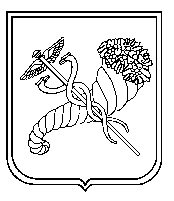 № п/пПрізвище, ім’я, по батькові черговогоДатаЧас№ телефону чергового1СтецкоОлександр Михайлович30.12.20179.00 – 18.0005073457512Лашин Михайло Анатолійович31.12.20179.00 – 18.00725 27 913ДородноваАнна Сергіївна01.01.20189.00 – 18.0006802151364ТокарАндрій ихайлович06.01.20189.00 – 18.0009996899205ГонськаСвітлана Олегівна07.01.20189.00 – 18.0009311204446ОстапчукСвітлана Петрівна08.01.20189.00 – 18.000668699559